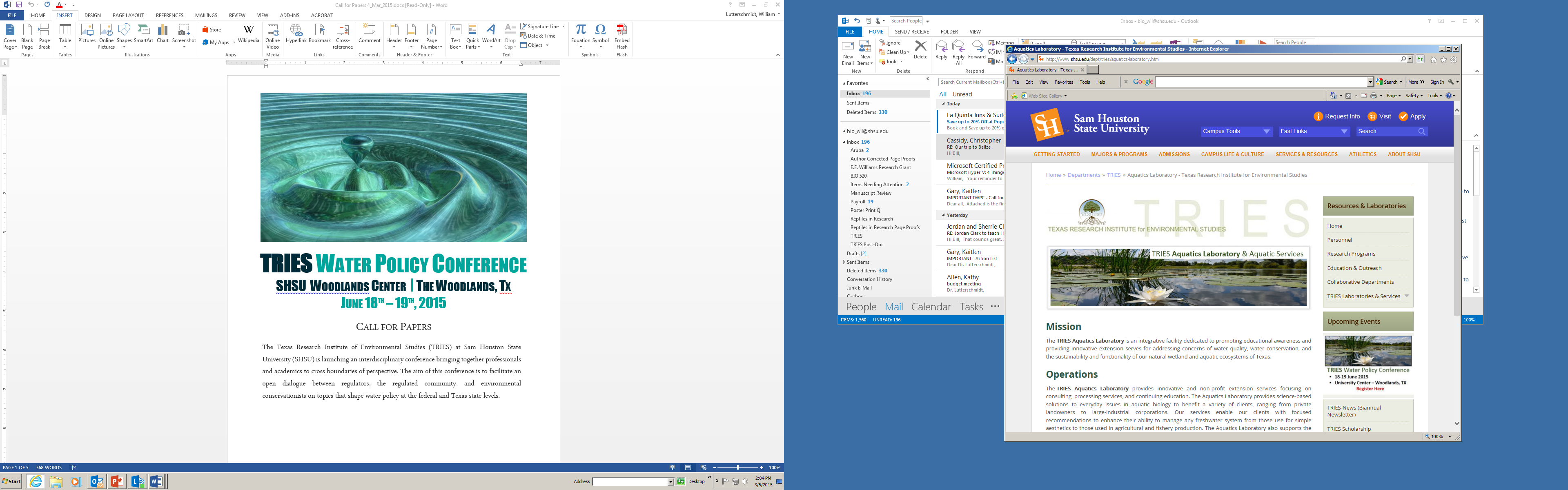 Sam Houston State University, Huntsville TexasAugust 1st – 5th, 2016About the CourseThis five-day (40 hour) intensive training course adheres to the Army Corp of Engineers (ACOE) Wetland Delineator Certification Program criteria, but has been updated and expanded upon by our team of skilled wetland scientists at the Texas Research Institute for Environmental Studies (TRIES).  Specifically, this course covers the wetland delineation protocol authorized by the ACOE as presented in the 1987 and Regional Supplement manuals.  Our students will gain the legal, theoretical and technical skills necessary to proficiently delineate wetlands.  Emphasis will be made on the identification and application of hydrologic, hydrophytic vegetation, and hydric soil indicators within inland and coastal wetland systems.  This course will cover instructional use for both the 1987 ACOE and Regional Supplement (Atlantic and Gulf Coastal Plain) manuals. The first three days of our course will be spent covering each of the wetland delineation parameters (i.e., hydrology, hydrophytic vegetation, and hydric soils) in detail; we’ll spend a day per parameter.  The first half of the day will be lecture-based and the second half of the day will be field-based.  The fourth day of class will be spent entirely in the field conducting a mock wetland delineation and clarifying student questions.  The fifth day of class is a coastal component to our inland course and is entirely optional (payment for the coastal component is additional).  That is, the fifth day of class will be spent in the Galveston area to allow student exposure and application of wetland indicators within a coastal system.  Class will begin promptly each day at 8 AM and end at 5:00 PM (with some days ending earlier or later). This course is offered at the Texas Research Institute for Environmental Studies (TRIES) facilities at Sam Houston State University with its long established research reputation and its highly talented faculty/trainers.  Our faculty/trainers are highly qualified and regarded as experts in the fields of wetland ecology and environmental law, which guarantees your certification experience to be most informative. Additionally, our course provides ~2.6 credit hours of specific wetland coursework toward the Society of Wetland Scientists' Professional Wetland Scientist certification and fulfills most state Department of Transportation wetland training requirements.No prerequisites are required for our training, and our course is designed to satisfy all individuals with varying ranges of wetland delineation experience and education.  However, plant identification is required to complete wetland delineations regardless of skill level.Pricing4-day, inland-only wetland delineation training course ($950.00)Includes:-The complete course for the Army Corps of Engineers certification in wetland delineation with Regional Supplement-All printed course material and lecture outlines -Full delineation manuals -Four days of full instruction and hands-on training in wetland delineation within an inland system-In-field, group-based delineation practice-Use of all instructional materials and field gear -Official TRIES Wetland Delineation Training course certification  5-day, inland + coastal wetland delineation training course ($1190.00)Includes:-All of the above with one additional day of coastal wetland delineation training in the Galveston, TX areaHotel Accommodations Hotel accommodations at the University Hotel on the SHSU campus are available for those individuals unable to commute.  We recommend the University Hotel for their generally lower prices and convenient location from TRIES and downtown Huntsville.University Hotel 1610 Bobby K MarksHuntsville, Tx 77341Website: http://www.shsuhotel.org/Phone: (936) 291-2151SHSUhotel@shsu.eduRegistrationTo register for the TRIES Wetland Delineation Training Course, please fill out the registration form and email to Kaitlen Gary, TRIES Aquatics Lab Manager at kpgary@shsu.edu.  To pay with a check, make check payable to the Texas Research Institute for Environmental Studies and mail to:TRIES Aquatics LabSam Houston State UniversityBox 2506Huntsville, Texas  77341-2506To pay with a credit card, please call Kathy Allen, TRIES Administrator (936.294.4634) or Kaitlen Gary, TRIES Aquatics Lab Manager (936.294.2501).For questions about the TRIES Wetland Delineation Training course, you may call or email:Kaitlen Gary, TRIES Aquatics Lab ManagerEmail: kpgary@shsu.eduPhone: 936-294-2501